Αθήνα / Athens  16/05/2013						Αρ. Πρωτ. / Ref. Nr: 1808ΠΡΟΣΚΛΗΣΗ ΕΚΔΗΛΩΣΗΣ ΕΝΔΙΑΦΕΡΟΝΤΟΣ ΓΙΑ ΟΙΚΟΝΟΜΙΚΟ ΔΙΑΧΕΙΡΙΣΤΗΗ Εθνική Συνομοσπονδία Ατόμων με Αναπηρία είναι ο τριτοβάθμιος κοινωνικός και συνδικαλιστικός φορέας του αναπηρικού κινήματος της χώρας. Ιδρύθηκε το 1989 από οργανώσεις ατόμων με αναπηρία και των οικογενειών τους, προκειμένου να υπερασπιστεί θέματα κοινού ενδιαφέροντος για όλες τις κατηγορίες αναπηρίας και να αποτελέσει έναν ανεξάρτητο και ισχυρό φορέα εκπροσώπησης των ατόμων με αναπηρίες και των οικογενειών τους στην ελληνική Πολιτεία και κοινωνία. Σήμερα η Εθνική Συνομοσπονδία Ατόμων με Αναπηρίες κατέχει επίσημα τη θέση του Κοινωνικού Εταίρου σε ζητήματα που αφορούν άμεσα ή έμμεσα στα άτομα με αναπηρίες και αγωνίζεται για την προώθηση πολιτικών που συμβάλλουν στην πλήρη συμμετοχή στην κοινωνική, οικονομική, πολιτική και πολιτιστική ζωή της χώρας. Η Ε.Σ.Α.μεΑ. υλοποιεί ως τελικός δικαιούχος Πράξεις και Προγράμματα του Ε.Π. ΑΝΑΠΤΥΞΗ ΑΝΘΡΩΠΙΝΟΥ ΔΥΝΑΜΙΚΟΥ συγχρηματοδοτούμενα από κοινοτικούς και εθνικούς πόρους. Με σκοπό την έγκαιρη και αποτελεσματική υλοποίηση της Πράξης «ΕΝΔΥΝΑΜΩΣΗ ΤΗΣ ΣΥΛΛΟΓΙΚΗΣ ΕΚΦΡΑΣΗΣ ΚΑΙ ΤΗΣ ΣΥΝΗΓΟΡΙΑΣ ΤΩΝ ΑΤΟΜΩΝ ΜΕ ΨΥΧΙΚΗ ΑΝΑΠΗΡΙΑ» (Κωδ. ΟΠΣ 312120) για τον Άξονα Προτεραιότητας ΕΔΡΑΙΩΣΗ ΤΗΣ ΜΕΤΑΡΡΥΘΜΙΣΗΣ ΣΤΟΝ ΤΟΜΕΑ ΤΗΣ ΨΥΧΙΚΗΣ ΥΓΕΙΑΣ. ΑΝΑΠΤΥΞΗ ΤΗΣ ΠΡΩΤΟΒΑΘΜΙΑΣ ΦΡΟΝΤΙΔΑΣ ΥΓΕΙΑΣ, ΚΑΙ ΠΡΟΑΣΠΙΣΗ ΤΗΣ ΔΗΜΟΣΙΑΣ ΥΓΕΙΑΣ ΤΟΥ ΠΛΗΘΥΣΜΟΥ, θα συνάψει σύμβαση έργου ιδιωτικού δικαίου για τη θέση Οικονομικού Διαχειριστή. Η Ε.Σ.Α.μεΑ. με την υπ’ αριθ. Νο5/14.05.2013 απόφαση της Ε.Γ, απευθύνει πρόσκληση εκδήλωσης ενδιαφέροντος για τη συμμετοχή στη διαμόρφωση πίνακα κατάταξης για οικονομικούς διαχειριστές. Η διαδικασία επιλογής και σύναψης της σύμβασης έργου ιδιωτικού δικαίου θα υλοποιηθεί και θα ολοκληρωθεί σύμφωνα με τα  όσα ορίζονται στην παρούσα.Το εργολαβικό αντάλλαγμα του έργου θα είναι 3.000,00 ευρώ (συμπεριλαμβανομένου ΦΠΑ). Η διάρκεια της σύμβασης έργου αρχίζει με την υπογραφή της σύμβασης έως και 30/06/2014.1.   ΠΕΡΙΓΡΑΦΗ ΑΡΜΟΔΙΟΤΗΤΩΝΟ ρόλος του Οικονομικού Διαχειριστή είναι κύριας σημασίας και αποβλέπει στην παρακολούθηση και τεχνική υποστήριξη της υλοποίησης του οικονομικού αντικειμένου κάθε Πράξης. Ενδεικτικά οι αρμοδιότητες είναι οι ακόλουθες : Η παρακολούθηση του οικονομικού αντικειμένου ως προς τις δαπάνες, τις πληρωμές και τα έσοδα.Η συγκέντρωση, η επεξεργασία και ο έλεγχος  στοιχείων για την σύνταξη και υποβολή στη διαχειριστική αρχή του ΕΠΕΑΕΚ των εγγράφων παρακολούθησης του οικονομικού αντικειμένου. Η συνεργασία με τον Συντονιστή του Έργου για τη διασφάλιση συσχέτισης φυσικού και οικονομικού αντικειμένου. Ο έλεγχος και η πιστοποίηση της νομιμότητας των πληρωμών.Η τήρηση της ισχύουσας νομοθεσίας ως προς τη διαχείριση της χρηματοδότησηςΗ ενημέρωση του Υπεύθυνου Έργου, του Συντονιστή και της Επιστημονικής Επιτροπής για την εξέλιξη του οικονομικού αντικειμένου.Η τήρηση οικονομικού Φακέλου του Έργου.2.   ΠΡΟΑΠΑΙΤΟΥΜΕΝΑ ΠΡΟΣΟΝΤΑ Τα προαπαιτούμενα προσόντα για τη συμμετοχή στη διαδικασία ένταξης στο πίνακα κατάταξης είναι τα ακόλουθα:Πτυχίο Ανώτατου Εκπαιδευτικού Ιδρύματος οικονομικής κατεύθυνσηςΓνώση χειρισμού Η/Υ στα αντικείμενα: α) λογιστικό πακέτο SINGULAR & Μισθοδοσίας, β) υπολογιστικών φύλλων γ) υπηρεσιών διαδικτύου και δ) επεξεργασίας κειμένου. 3.   ΣΥΣΤΗΜΑ  ΕΠΙΛΟΓΗΣ – ΚΡΙΤΗΡΙΑΤα κριτήρια μοριοδότησης των υποψηφίων, για τη διαμόρφωση του πινάκα κατάταξης, είναι τα ακόλουθα:4.   ΔΙΑΔΙΚΑΣΙΑ ΥΠΟΒΟΛΗΣ  ΑΙΤΗΣΕΩΝΗ αίτηση υποψηφιότητας και τα δικαιολογητικά υποβάλλονται εντός σφραγισμένου φακέλου στα γραφεία της Ε.Σ.Α.μεΑ. Ελ. Βενιζέλου 236, Ηλιούπολη, 163 41 Αθήνα.Προθεσμία υποβολής αιτήσεων: Έως 06/06/2013 και ώρα 15:00.Προσόντα που αναφέρονται στην αίτηση αλλά δεν τεκμηριώνονται με την υποβολή των αντίστοιχων πιστοποιητικών δεν θα ληφθούν υπόψη και δεν θα μοριοδοτηθούν για την τελική κατάταξη των υποψηφίων.Σε περίπτωση ισοβαθμίας υποψηφίων, προηγούνται αυτοί που έχουν διδακτορικό τίτλο σπουδών, έπονται οι κάτοχοι μεταπτυχιακού τίτλου και, τέλος, κατά βαθμό πτυχίου, οι κάτοχοι πτυχίου. Αν υπάρξει ισοβαθμία και μετά τα προαναφερθέντα, θα προηγείται ο έχων τα περισσότερα μόρια στο πεδίο της εργασιακής εμπειρίας. Αν υπάρξει ισοβαθμία και μετά τα προαναφερθέντα θα γίνεται δημόσια κλήρωση μεταξύ των ισοβαθμούντων υποψηφίων.Στην περίπτωση ταχυδρομικής αποστολής αιτήσεων, ως τελική ημερομηνία λήψης από την Ε.Σ.Α.μεΑ. λογίζεται η ημερομηνία που θα φέρει ο φάκελος της αποστολής, ο οποίος, μετά την αποσφράγισή του, επισυνάπτεται στην αίτηση ή την ένσταση του υποψηφίου.5. ΦΑΚΕΛΟΣ ΔΙΚΑΙΟΛΟΓΗΤΙΚΩΝΟ φάκελος θα εμπεριέχει:α) Αίτησηβ) Πιστοποιητικά/βεβαιώσεις:Τίτλοι  σπουδώνΣε περίπτωση που ο τίτλος έχει αποκτηθεί στην αλλοδαπή, απαιτείται πράξη αναγνώρισης από το ΔΙ.Κ.Α.Τ.Σ.Α. ή πιστοποιητικό αναγνώρισης από το Διεπιστημονικό Οργανισμό Αναγνώρισης Τίτλων Ακαδημαϊκών και Πληροφόρησης (Δ.Ο.Α.Τ.Α.Π.).Επαγγελματική  εμπειρίαΩς επαγγελματική εμπειρία νοείται η απασχόληση με σχέση εργασίας ή σύμβαση έργου στο δημόσιο ή στον ιδιωτικό τομέα ή άσκηση επαγγέλματος σε καθήκοντα ή έργα. Τα δικαιολογητικά τα οποία απαιτούνται κατά περίπτωση, για την απόδειξη του είδους και της χρονικής διάρκειας της εμπειρίας είναι τα εξής:Για τους μισθωτούς του ιδιωτικού και του δημόσιου τομέαΒεβαίωση προϋπηρεσίας από τον εργοδότη, από την οποία να προκύπτει το είδος και η χρονική διάρκεια της ασφάλισης.Βεβαίωση  του  οικείου  ασφαλιστικού  φορέα,  από  την  οποία  να  προκύπτει  η διάρκεια ασφάλισηςΓια τους ελεύθερους επαγγελματίεςΒεβαίωση   προϋπηρεσίας   από   τον   εργοδότη   ή   εναλλακτικά   αντίγραφο   της σύμβασης συνοδευόμενη με τα αντίστοιχα παραστατικά πληρωμήςΒεβαίωση  του  οικείου  ασφαλιστικού  φορέα,  στην  οποία  να  αναγράφεται  η διάρκεια ασφάλισης.Υποβολή αντιγράφων συμβάσεων ή δελτίων παροχής υπηρεσιών, που καλύπτουν ενδεικτικώς τη διάρκεια και το είδος της εμπειρίας.Στις βεβαιώσεις προϋπηρεσίας θα πρέπει να αναφέρεται με σαφήνεια ο χρόνος απασχόλησης σε μήνες και ο προσδιορισμός πλήρους ή μερικής απασχόλησης, ώστε να υπάρχει η δυνατότητα αναγωγής σε πλήρη απασχόληση. Σε αντίθετη περίπτωση η επαγγελματική εμπειρία δεν λαμβάνεται υπόψη.Γνώση χειρισμού Η/ΥΠιστοποιητικά Πληροφορικής ή γνώσης χειρισμού Η/Υ ή Βεβαίωση   προϋπηρεσίας   από   τον   εργοδότη   ή   εναλλακτικά   αντίγραφο   της σύμβασης συνοδευόμενη με τα αντίστοιχα παραστατικά πληρωμής, όπου θα αναφέρεται η εμπειρία στο χειρισμό του η/υ και του λογιστικού πακέτου.6.   ΕΝΣΤΑΣΕΙΣΤυχόν ενστάσεις κατά της πρόσκλησης υποβάλλονται σε αποκλειστική προθεσμία τριών (3) εργάσιμων ημερών από την επόμενη της ανάρτησης της πρόσκλησης στην ιστοσελίδα της Ε.Σ.Α.μεΑ.Τυχόν ενστάσεις κατά των προσωρινών αποτελεσμάτων υποβάλλονται σε αποκλειστική προθεσμία τριών (3) εργάσιμων ημερών από την επομένη της ανάρτησης των προσωρινών αποτελεσμάτων στην ιστοσελίδα της Ε.Σ.Α.μεΑ.Οι ενστάσεις θα πρέπει να είναι επί ποινή απαραδέκτου συγκεκριμένες. Πιο συγκεκριμένα, δεν γίνονται δεκτές και απορρίπτονται ως ατεκμηρίωτες ενστάσεις κατά του πίνακα συνολικά, ή κατά του συνόλου των υποψηφίων που προηγούνται του ενιστάμενου, κ.λπ.Οι  ενστάσεις  υποβάλλονται  ιδιοχείρως  ή  αποστέλλονται  ταχυδρομικώς  εντός σφραγισμένου φακέλου διάστασης Α4, υπόψη της Επιτροπής Ενστάσεων, στη διεύθυνση:Εθνική Συνομοσπονδία Ατόμων με Αναπηρία (Ε.Σ.Α.μεΑ.), Ελ. Βενιζέλου    236, Ηλιούπολη, 163 41 ΑθήναΕάν η τελευταία ημέρα των ανωτέρω προθεσμιών υποβολής των ενστάσεων είναι Σάββατο ή ημέρα αργίας των Δημοσίων Υπηρεσιών, τότε η προθεσμία παρατείνεται αυτοδικαίως μέχρι και την πρώτη εργάσιμη ημέρα μετά την αργία. Ενστάσεις που περιέρχονται στην υπηρεσία μετά την παρέλευση της προθεσμίας θεωρούνται εκπρόθεσμες και δεν εξετάζονται.Στην περίπτωση ταχυδρομικής αποστολής αιτήσεων ή ενστάσεων, ως τελική ημερομηνία παραλαβής από την Ε.Σ.Α.μεΑ. λογίζεται η ημερομηνία που θα φέρει ο φάκελος της αποστολής, ο οποίος, μετά την αποσφράγισή του επισυνάπτεται στην αίτηση ή την ένσταση του υποψηφίου. Μετά το πέρας της ως άνω ημερομηνίας, οι αιτήσεις ή οι ενστάσεις θεωρούνται εκπρόθεσμες.Ενημερώνονται  οι υποψήφιοι  ότι, σύμφωνα  με την υπ. αριθμ.17/2002 Απόφαση  της Αρχής Προστασίας Δεδομένων Προσωπικού Χαρακτήρα, η Ε.Σ.Α.μεΑ θα παρέχει τη δυνατότητα   πρόσβασης   σε   στοιχεία   που   αφορούν   τους   λοιπούς   υποψηφίους, προκειμένου να ασκήσουν τα δικαιώματά τους, σύμφωνα με τη νόμιμη διαδικασία (έγγραφη αίτηση, τεκμηρίωση υπέρτερου έννομου συμφέροντος).7. ΕΡΓΟΛΑΒΙΚΟ ΑΝΤΑΛΛΑΓΜΑΓια την πληρωμή του εργολαβικού ανταλλάγματος απαιτούνται όσα δικαιολογητικά προβλέπονται από τις αντίστοιχες κείμενες διατάξεις, όπως αυτές εκάστοτε ισχύουν, ήτοι:1.Τιμολόγιο Παροχής Υπηρεσιών2. Φορολογική ενημερότητα, εφόσον το πληρωτέο ποσό υπερβαίνει τα 1.500,00 € (άρθρο 26 Ν. 1882/1990, σε συνδυασμό με την Υ.Α. Οικονομικών 1109793/6134-11/0016/1999, όπως ισχύουν).Η Ε.Σ.Α.μεΑ διατηρεί το δικαίωμα υπογραφής νέας σύμβασης με το ίδιο πρόσωπο, για τις ανάγκες των έργων, εφόσον εγκριθεί η παράταση της λειτουργίας των  έργων (από την αρμόδια Διαχειριστική Αρχή), εάν η νέα σύμβαση αφορά στην εκτέλεση των ίδιων καθηκόντων που συνιστούν και το αντικείμενο της πρώτης σύμβασης.Πληροφορίες σχετικά με το κείμενο και τους όρους της παρούσας Πρόσκλησης Εκδήλωσης Ενδιαφέροντος, κ. Γεωργοπούλου Σπυριδούλα στο τηλέφωνο 210-9949837.Ηλιούπολη, 16/05/2013Ο Πρόεδρος της Ε.Γ. της Ε.Σ.Α.μεΑ.ΕΘΝΙΚΗ ΣΥΝΟΜΟΣΠΟΝΔΙΑΑΤΟΜΩΝ ΜΕ ΑΝΑΠΗΡΙΑ“Ε.Σ.Α.με.Α.”ΜΕΛΟΣ ΤΟΥ ΕΥΡΩΠΑΪΚΟΥ ΦΟΡΟΥΜ ΑΤΟΜΩΝ ΜΕ ΑΝΑΠΗΡΙΑ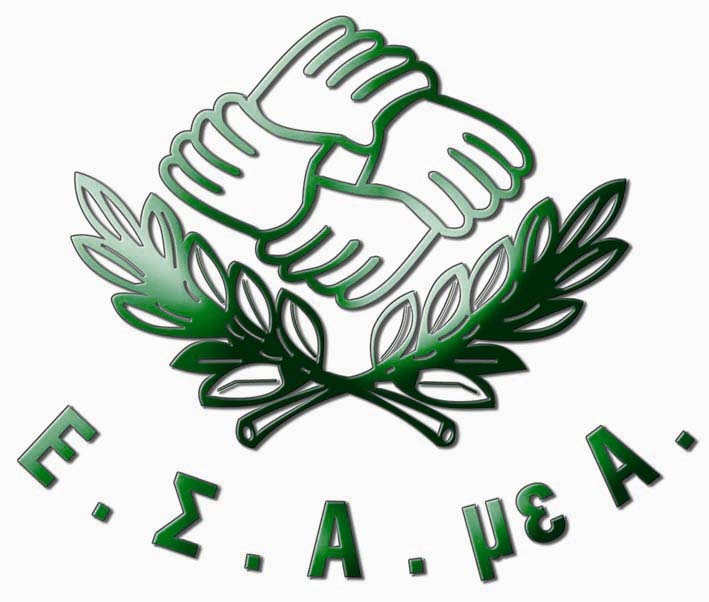 Ελ. Βενιζέλου 236,  T.K. 16341, Ηλιούπολη Τηλ. 210.9949837 Φαξ 210.5238967e-mail: http://www.esaea.gr1. ΕΚΠΑΙΔΕΥΣΗ (μοριοδοτείται ο ανώτερος τίτλος και μόνο ένας στον αριθμό)	       151.1 Διδακτορικός τίτλος	151.2 Μεταπτυχιακός τίτλος σπουδών	121.3 Πτυχίο                                                                                                                                    102. ΕΠΑΓΓΕΛΜΑΤΙΚΗ ΕΜΠΕΙΡΙΑ                                                                                       65Αποδεδειγμένη   επαγγελματική   εμπειρία   στο  Σχεδιασμό,  Διαχείριση  και	Παρακολούθηση   υλοποίησης   Οικονομικού   Αντικειμένου,   Έργων   και Προγραμμάτων, (κατάρτιση Τεχνικών Δελτίων – Μηνιαίων Δελτίων ΔήλωσηςΔαπανών – Εξαμηνιαίων Δελτίων Παρακολούθησης – Συσχέτιση Φυσικού και Οικονομικού Αντικειμένου) σε Συγχρηματοδοτούμενες Πράξεις Γενικής Εκπαίδευσης ή Κατάρτισης Ενηλίκων – Κοινοτικών Πρωτοβουλιών (Κ.Π.Σ. - Ε.Σ.Π.Α.)(0,50 μόριο ανά μήνα πλήρους απασχόλησης, με αθροιζόμενα στο μέγιστο έως65)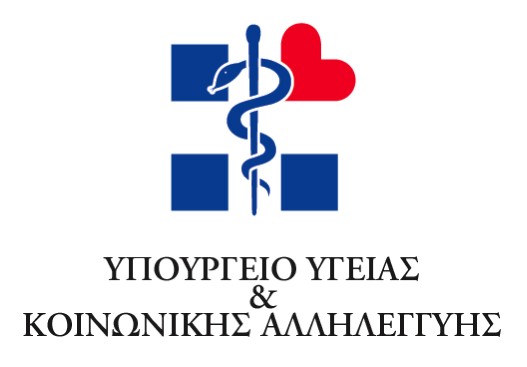 Με τη συμβολή της Ελλάδαςκαι της Ευρωπαϊκής Ένωσης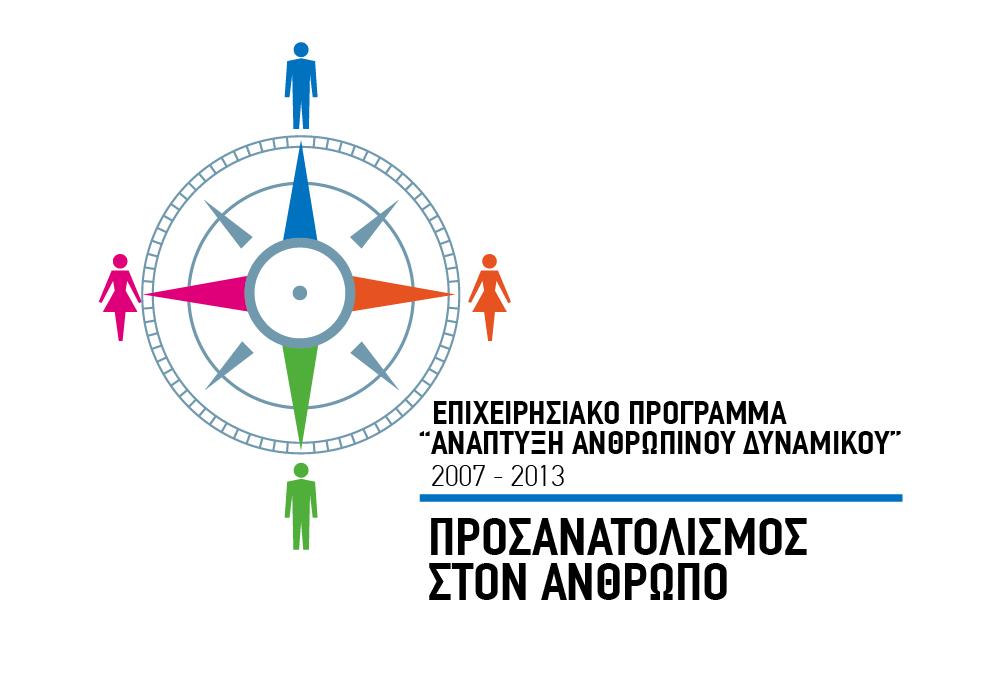 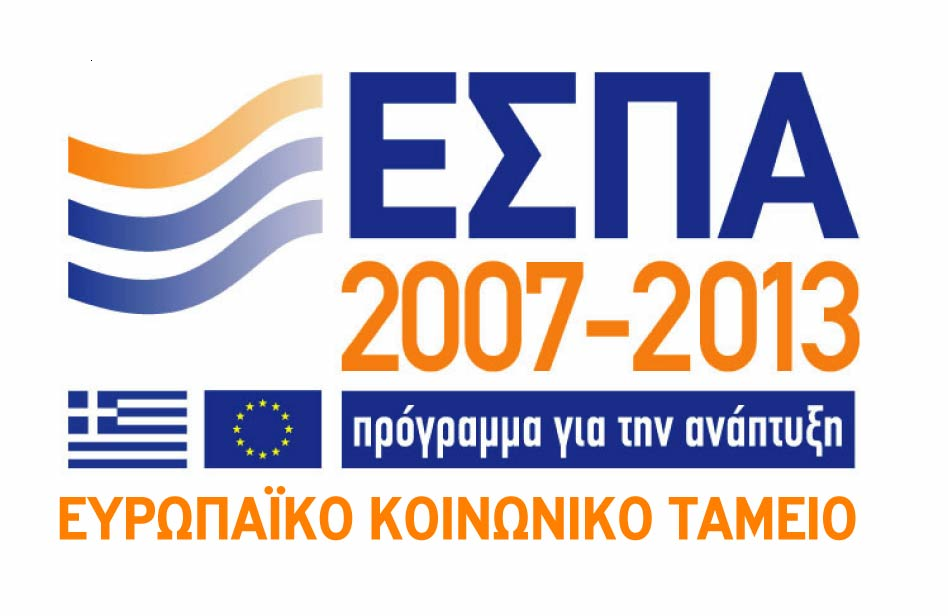 www.ygeia-pronoia.gr www.prosonolotahos.gr www.espa.gr 